FRW Ukraine-Projekt Stadt ZugIm Auftrag der Stadt Zug unterstützt der FRW mit zwei Mitarbeiterinnen, Tharsini Magalarupan und Esther Lippuner, die vielen Freiwilligen, die sich für ukrainische Geflüchtete engagieren wollen. Einmal mehr zeigt sich: Der gute Wille allein reicht nicht, es braucht viel Fachwissen und ein grosses Netzwerk, um wirksame und seriöse Hilfe zu leisten.Kontaktukraine.stzug@fwrzg.ch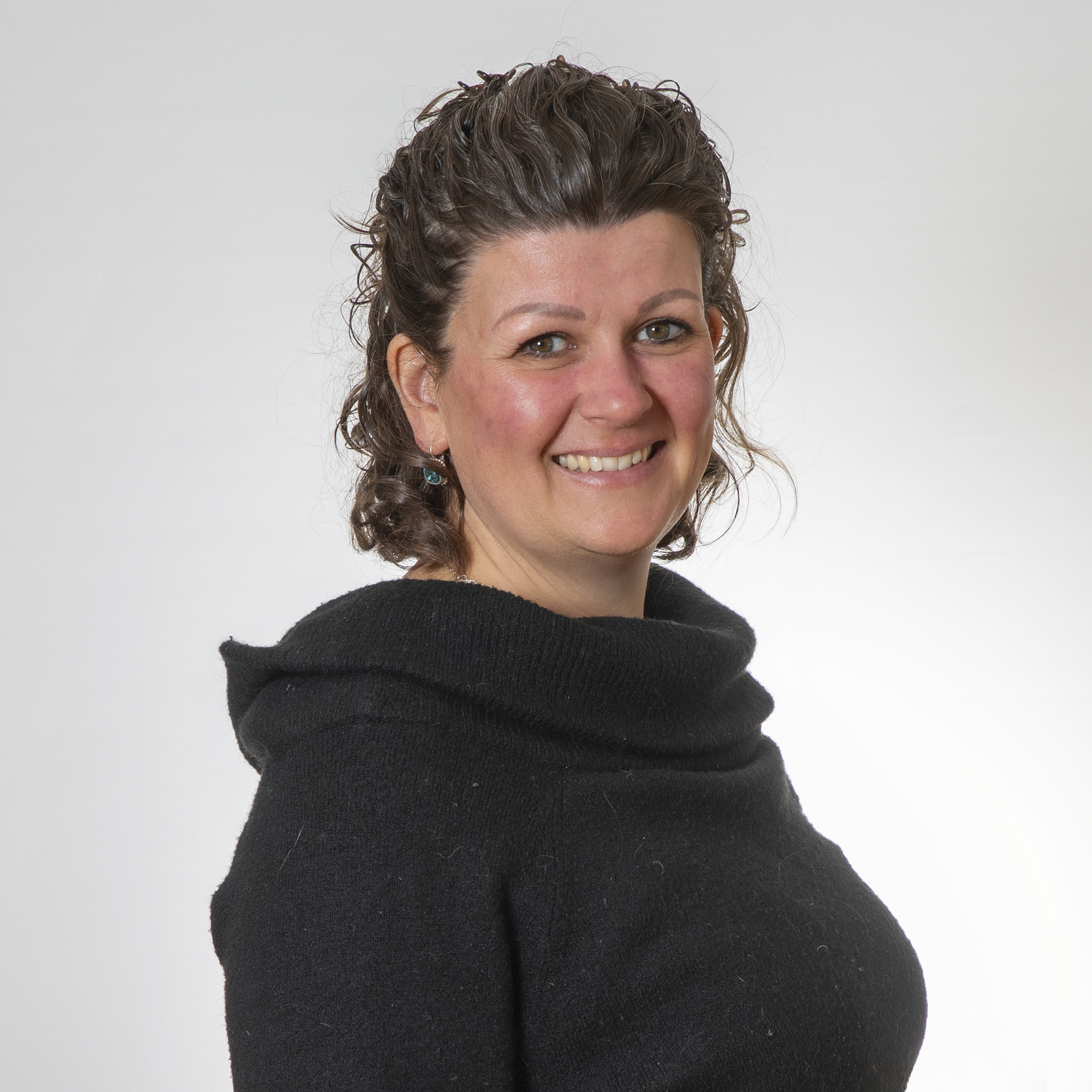 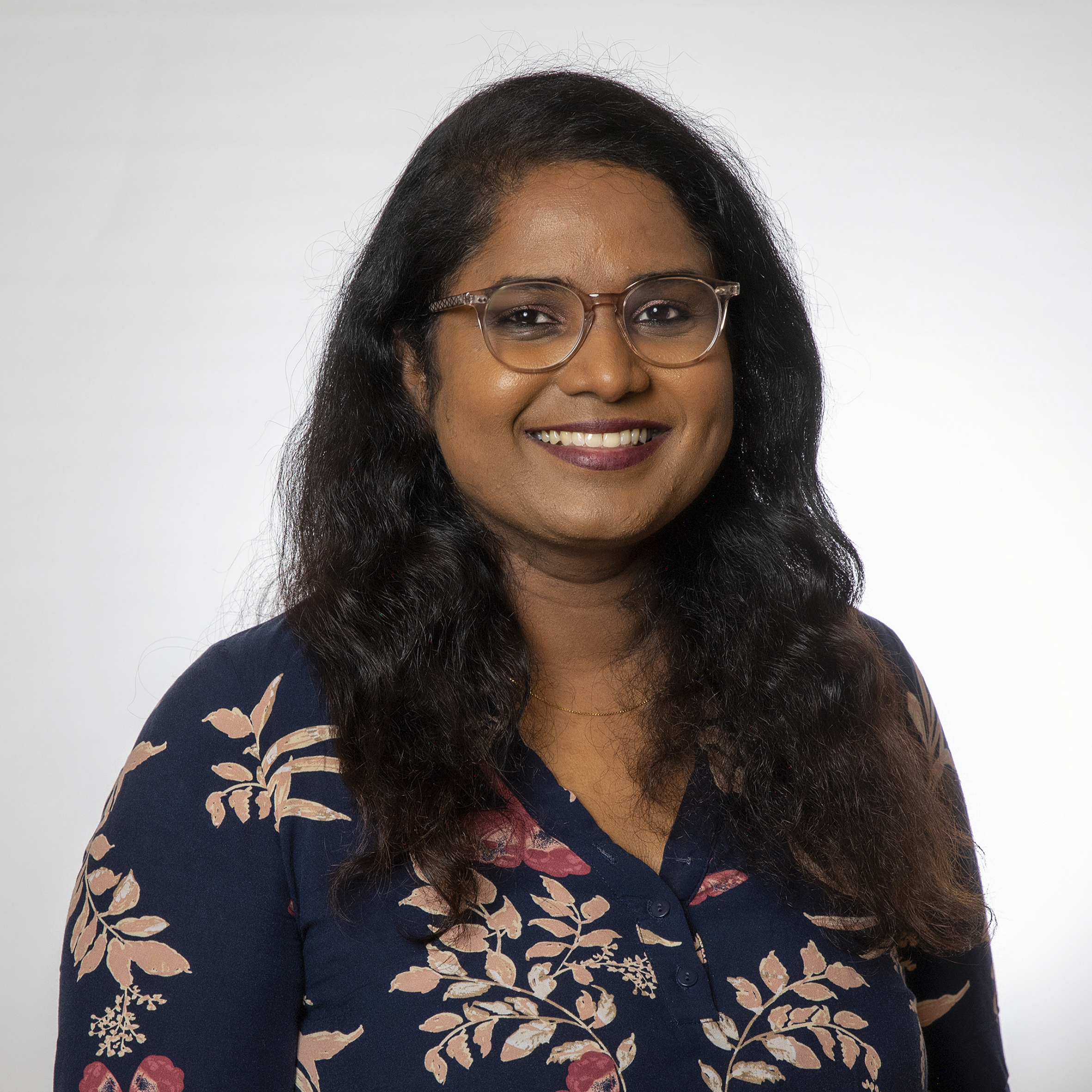 Esther Lippuneresther.lippuner@frwzg.ch076 211 75 96 Tharsini Mangalarupan tharsini.mangalarupan@frwzg.ch 076 211 75 94 